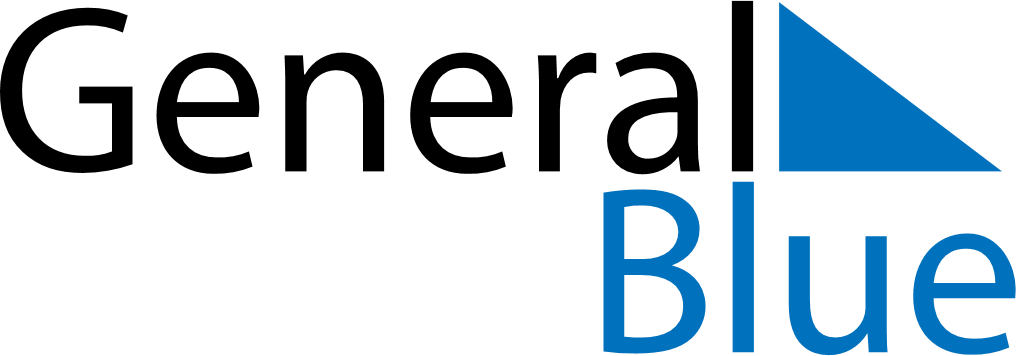 April 2024April 2024April 2024April 2024April 2024April 2024Bielany, Mazovia, PolandBielany, Mazovia, PolandBielany, Mazovia, PolandBielany, Mazovia, PolandBielany, Mazovia, PolandBielany, Mazovia, PolandSunday Monday Tuesday Wednesday Thursday Friday Saturday 1 2 3 4 5 6 Sunrise: 6:10 AM Sunset: 7:09 PM Daylight: 12 hours and 59 minutes. Sunrise: 6:08 AM Sunset: 7:11 PM Daylight: 13 hours and 3 minutes. Sunrise: 6:05 AM Sunset: 7:13 PM Daylight: 13 hours and 7 minutes. Sunrise: 6:03 AM Sunset: 7:14 PM Daylight: 13 hours and 11 minutes. Sunrise: 6:01 AM Sunset: 7:16 PM Daylight: 13 hours and 15 minutes. Sunrise: 5:58 AM Sunset: 7:18 PM Daylight: 13 hours and 19 minutes. 7 8 9 10 11 12 13 Sunrise: 5:56 AM Sunset: 7:20 PM Daylight: 13 hours and 23 minutes. Sunrise: 5:54 AM Sunset: 7:21 PM Daylight: 13 hours and 27 minutes. Sunrise: 5:52 AM Sunset: 7:23 PM Daylight: 13 hours and 31 minutes. Sunrise: 5:49 AM Sunset: 7:25 PM Daylight: 13 hours and 35 minutes. Sunrise: 5:47 AM Sunset: 7:27 PM Daylight: 13 hours and 39 minutes. Sunrise: 5:45 AM Sunset: 7:28 PM Daylight: 13 hours and 43 minutes. Sunrise: 5:43 AM Sunset: 7:30 PM Daylight: 13 hours and 47 minutes. 14 15 16 17 18 19 20 Sunrise: 5:40 AM Sunset: 7:32 PM Daylight: 13 hours and 51 minutes. Sunrise: 5:38 AM Sunset: 7:33 PM Daylight: 13 hours and 55 minutes. Sunrise: 5:36 AM Sunset: 7:35 PM Daylight: 13 hours and 59 minutes. Sunrise: 5:34 AM Sunset: 7:37 PM Daylight: 14 hours and 3 minutes. Sunrise: 5:32 AM Sunset: 7:39 PM Daylight: 14 hours and 7 minutes. Sunrise: 5:29 AM Sunset: 7:40 PM Daylight: 14 hours and 11 minutes. Sunrise: 5:27 AM Sunset: 7:42 PM Daylight: 14 hours and 14 minutes. 21 22 23 24 25 26 27 Sunrise: 5:25 AM Sunset: 7:44 PM Daylight: 14 hours and 18 minutes. Sunrise: 5:23 AM Sunset: 7:46 PM Daylight: 14 hours and 22 minutes. Sunrise: 5:21 AM Sunset: 7:47 PM Daylight: 14 hours and 26 minutes. Sunrise: 5:19 AM Sunset: 7:49 PM Daylight: 14 hours and 30 minutes. Sunrise: 5:17 AM Sunset: 7:51 PM Daylight: 14 hours and 34 minutes. Sunrise: 5:15 AM Sunset: 7:52 PM Daylight: 14 hours and 37 minutes. Sunrise: 5:13 AM Sunset: 7:54 PM Daylight: 14 hours and 41 minutes. 28 29 30 Sunrise: 5:11 AM Sunset: 7:56 PM Daylight: 14 hours and 45 minutes. Sunrise: 5:09 AM Sunset: 7:58 PM Daylight: 14 hours and 48 minutes. Sunrise: 5:07 AM Sunset: 7:59 PM Daylight: 14 hours and 52 minutes. 